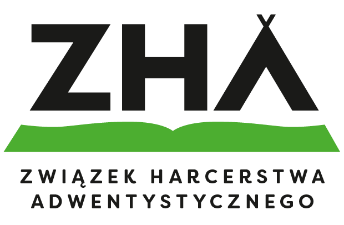 Rekomendacja i Opinia Rady ZboruImię i nazwisko:  	 										
Data urodzenia:  	 										
Zbór: 		  											
Diecezja:   	 	  										1.Imię, nazwisko oraz numer telefonu Starszego Zboru: 																			2. Okres znajomości rekomendowanej osoby: 								3. Znajomość kandydata: bardzo słaba,   słaba,   średnia,   dobra,   bardzo dobra.4. Ocena kandydata (postawa chrześcijańska, równowaga emocjonalna, umiejętność współpracy z innymi, zdolności przywódcze, predyspozycje do pracy z dziećmi i młodzieżą):Po pełnej modlitwy naradzie Rada Zboru 								 rekomenduje/nie rekomenduje siostrę/ brata  							 Związkowi Harcerstwa Adwentystycznego do pracy z dziećmi i młodzieżą w roli 					         w lokalnej drużynie.Wydając rekomendację opiniujemy ww. osobę jako:prezentującą swoją postawą i zachowaniem chrześcijańskie wartości zgodne z ideologią Kościoła Adwentystów Dnia Siódmego,wykazującą się wysoką kulturą osobistą i godną zaufania,nie przejawiającą zachowań, które mogłyby mieć demoralizujący wpływ na dzieci i młodzież.